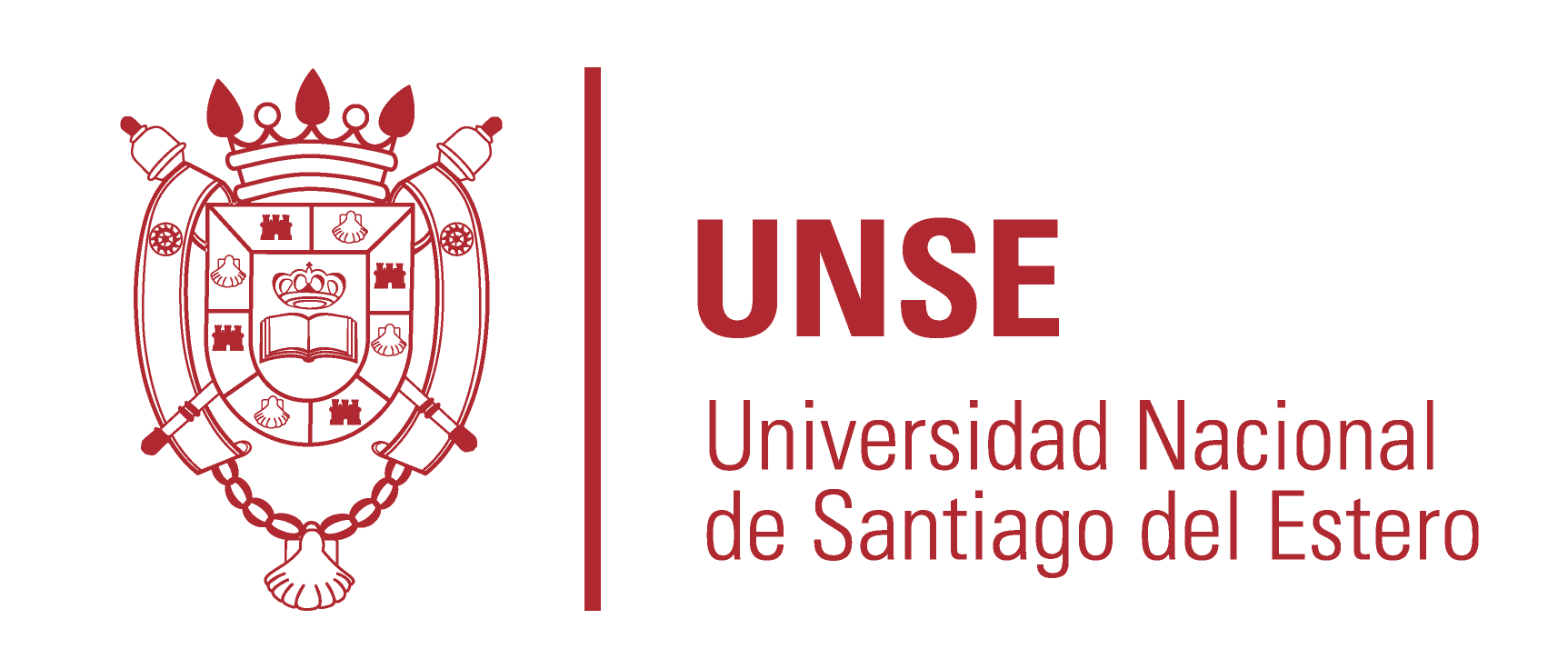 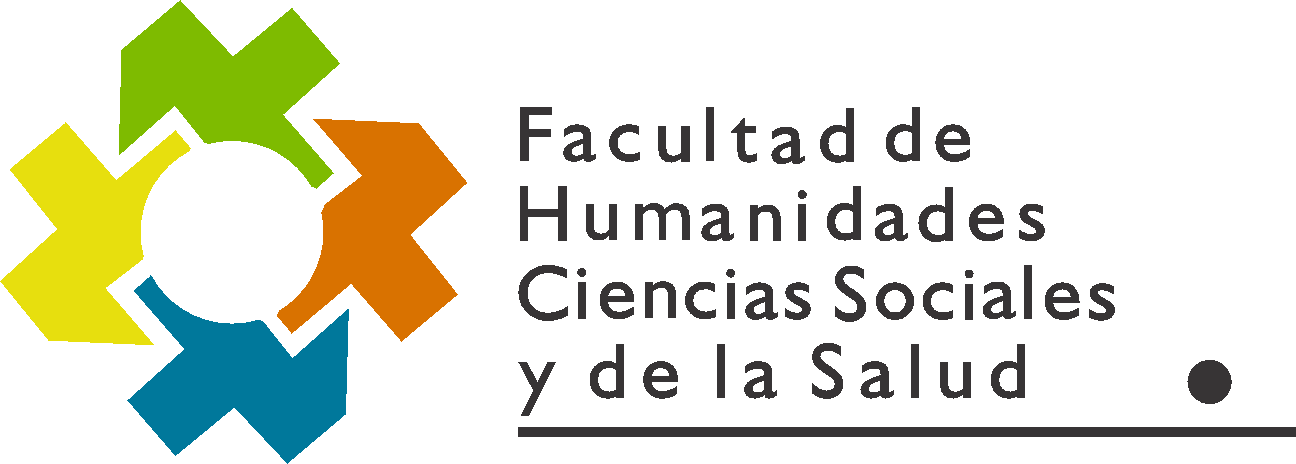 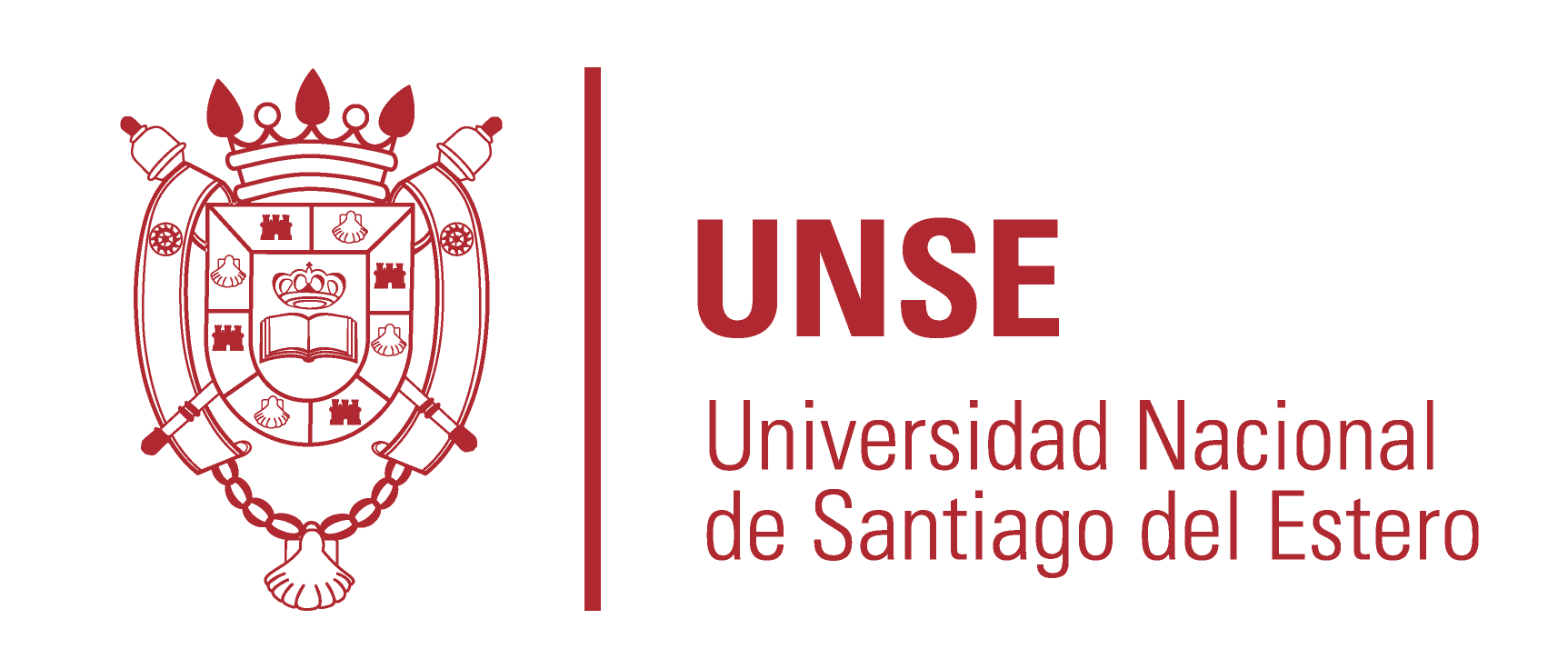 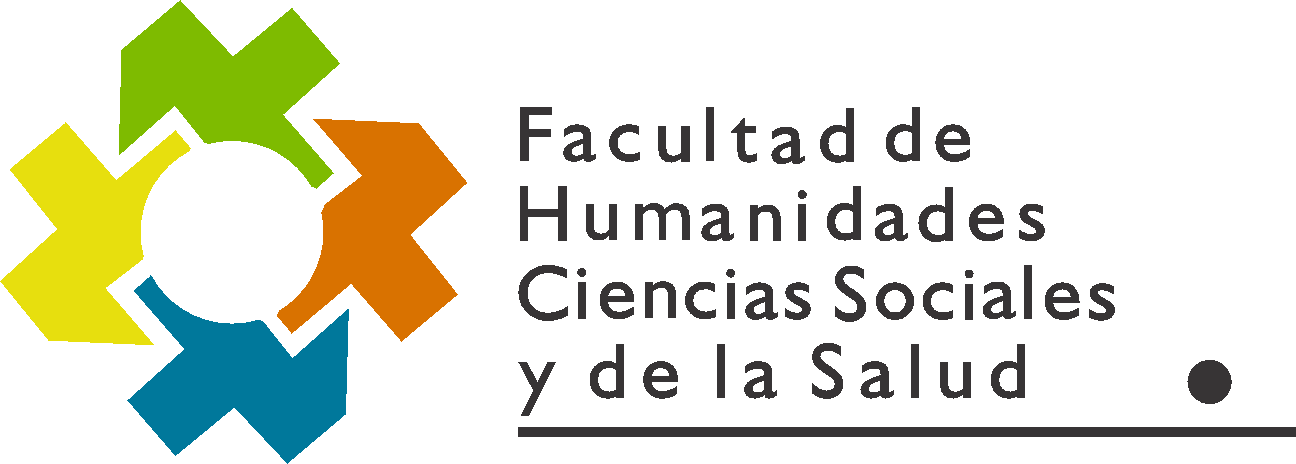 Santiago del Estero, 11 de junio de 2021.-RESOLUCION CD FHCSyS Nº  131/2021VISTO: 	                	La presentación efectuada por la Coordinadora  de la Carrera de Licenciatura en Sociología de la Facultad de Humanidades, Ciencias Sociales y de la Salud, Mg. Romina CORDERO; yCONSIDERANDO:                        Que mediante CUDAP Trámite N° 167/2021, el Sr. Álvaro Tomás BULACIO RODRIGUEZ, DNI N° 42.807.044, Legajo N° 181/2018, alumno de la Carrera de Licenciatura en Sociología, solicita autorización para el cursado del Espacio Curricular  “Economía Política”, de la Carrera de Licenciatura en Trabajo Social,  que se dicta en el Segundo Cuatrimestre, en el marco de la Resolución CD FHCSyS Nº 406/2019.	            Que dicha Resolución, en su Art. 9º  establece lo siguiente: “Se autorizará al alumno, incorporar, como espacio curricular optativo, asignaturas que actualmente se estén dictando en cualquier carrera de grado y pregrado, en el ámbito de la Facultad. En este caso el alumno presentará la solicitud de cursado a la Coordinación de Carrera y ésta la llevará al Consejo Directivo para su aprobación, como espacio curricular.”			Que cuenta con el informe favorable de la Coordinadora de la Carrera de la Licenciatura en Trabajo Social y de la Secretaría Académica de la Facultad, cuyos informes se adjuntan a la nota de presentación			 Que en Reunión Extraordinaria Virtual de fecha 10 de junio de 2021, el Cuerpo resuelve, por unanimidad, autorizar la inscripción del Sr. Álvaro Tomás BULACIO RODRIGUEZ, DNI N° 42.807.044, Legajo N° 181/2018, alumno de la Carrera de Licenciatura en Sociología, a cursar  el Espacio Curricular “Economía Política”, de la Carrera de Licenciatura en Trabajo Social,  que se dicta en el Segundo Cuatrimestre    Por ello;			                                     EL HONORABLE CONSEJO DIRECTIVO DE LA FACULTAD DE HUMANIDADES, CIENCIAS SOCIALES Y DE LA SALUD  EN REUNION EXTRAORDINARIA VIRTUALRESUELVEARTICULO 1º.- Autorizar la inscripción del Sr. Álvaro Tomás BULACIO RODRIGUEZ, DNI N° 42.807.044, Legajo N° 181/2018, alumno de la Carrera de Licenciatura en Sociología, a cursar  el Espacio Curricular “Economía Política”, de la Carrera de Licenciatura en Trabajo Social,  que se dicta en el Segundo Cuatrimestre, de acuerdo con los considerandos expresados en la presente Resolución.//..RESOLUCION CD FHCSyS Nº  131/2021-ARTÌCULO 2º.- Establecer que dicha inscripción deberá registrarse y reconocerse como Espacio Curricular Optativo del Plan de Estudios de la Licenciatura en Sociología, una vez que el alumno cumpla con las exigencias de aprobación de la cátedra. ARTÍCULO 3º.- Hacer saber. Notificar a la Coordinadora de  la Carrera de Lic. en Sociología, Mg. Romina Cordero, por su intermedio al alumno, a la Coordinadora de la Carrera de Lic. en Trabajo Social, Mg. Liliana Pascual y a Dpto. Alumnos. Cumplido, archivar. GM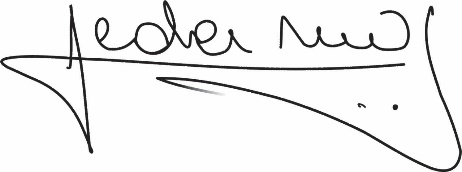 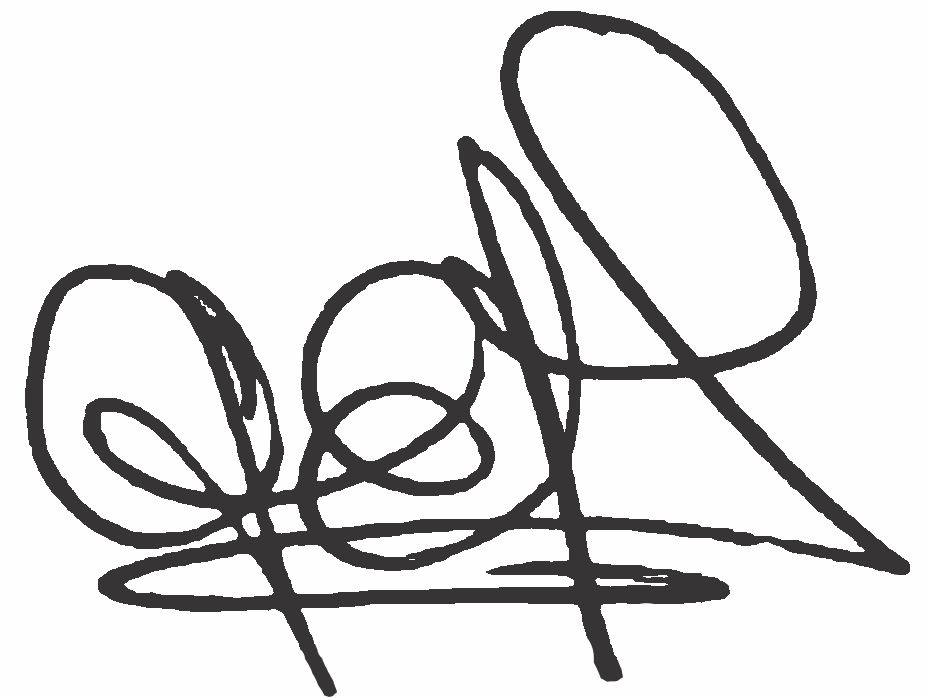 Lic. .Graciela Ferreira Soraire                                                                     Lic.  Hugo Marcelino Ledesma               Secretaria del Consejo Directivo                                                                       Decano FHCSyS  UNSE       FHCSyS UNSE   